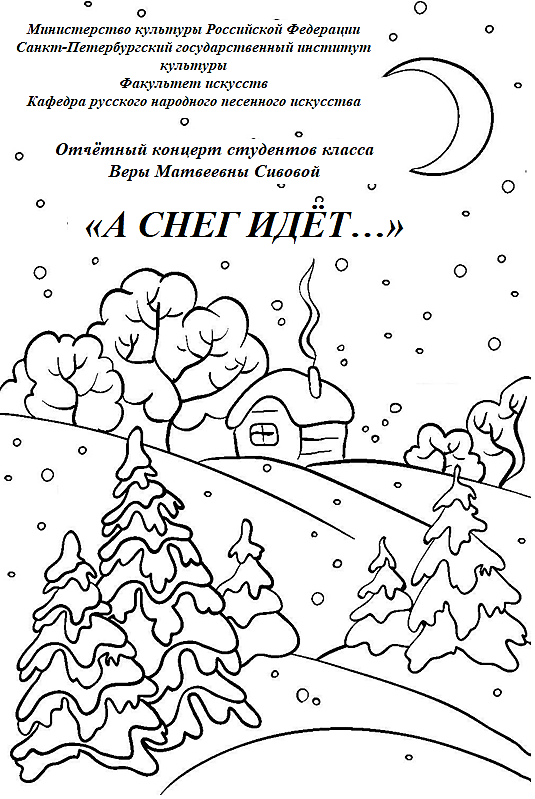 Мария Батищева «Не бойся, невестушка» (русская народная песня из репертуара Екатерины Семёнкиной)Ангелина Папушина «Дарьюшка-Марьюшка» (Карельская плясовая песня)Екатерина Макушкина «Вязала матушка мне шаль» 
(муз. и сл. Сергея Григорьева)Елена Воронина «Двор, широк двор» (русская народная песня 
в обработке Лилии Сибирцевой)Татьяна Пермякова «Мамин старенький дом» (муз. Николая Семёнова, сл. Валентины Харько)Айгюн Джамиева «Nazende sevgilim» («Мой прекрасный возлюбленный») – (азербайджанская народная песня на стихи Ислама Сеферли)Анна Яшманова «Берёзы России» (муз. Виктора Голикова, 
сл. Андрея Дементьева)Данил Тотьмянин «Ангелы летели над Россией» (муз. Владимира Беляева, сл. Виктора Будакова)Данил Тотьмянин «Колодники» (русская народная песня 
в обработке Владимира Бурлакова)Ольга Плотникова «Где ты раньше был…» (муз. Эдуарда Колмановского, сл. Евгения Долматовского)Ольга Плотникова «Я, девчоночка, жила – забот не знала» 
из к/ф «Девушка без адреса» (муз. Анатолия Лепина, 
сл. Александра Лифшица)Ольга Плотникова «А снег идёт» (муз. Андрея Эшпая, сл. Евгения Евтушенко)Концертмейстеры: Артамонов Юрий Васильевич,Баканова Людмила Николаевна 